Протокол № 59засідання постійної комісії селищної ради з питань бюджету, фінансів, власності та інвестиційної діяльності13 лютого 2023 року	                       			селище ОлександрівкаСклад постійної комісії селищної ради з питань бюджету, фінансів, власності, інвестиційної діяльності,   -  5 депутатів,  Присутні:голова постійної комісії –   Савченко О.В.						члени постійної комісії – Гончаренко Г.К.,  Марфула М.М..        Запрошені:ПОРЯДОК ДЕННИЙ:1. Відкриття засідання.Савченко Олександр Володимирович – голова постійної    комісії  2. Про розгляд листів.Шията Валентина Іванівна –  начальник  фінансового відділу                  селищної ради3. Про проект рішення «Про внесення змін до рішення селищної ради від 22 грудня 2023 року №4879 «Про бюджет Олександрівської селищної територіальної громади на 2024 рік».Шията Валентина Іванівна –  начальник  фінансового відділу                  селищної ради 4. Різне.1. СЛУХАЛИ: Інформацію Савченка О.В, який повідомив, що: - до складу комісії селищної ради з питань бюджету, фінансів, власності, інвестиційної діяльності входить 5 членів комісії, присутні на сьогоднішньому засіданні 3 члени комісії, кворум є, засідання комісії є правомочним.Савченко О.В. запропонував розпочати роботу і ознайомив присутніх з порядком денним засідання постійної комісії                                          «ЗА»-3«ПРОТИ» - 0	«УТРИМАЛИСЬ» - 0Приймається2.СЛУХАЛИ: Інформацію Шиятої Валентини Іванівни –  начальника  фінансового відділу селищної ради  «Про розгляд листів»: -лист відділу містобудування, архітектури, житлово-комунального господарства та благоустрою   Олександрівської селищної ради від 09.02 2024 року №17 «Про виділення»: враховано;-лист відділу містобудування, архітектури, житлово-комунального господарства та благоустрою   Олександрівської селищної ради від 03.02 2024 року №16 «Про  перерозподіл коштів»: враховано;- лист відділу освіти Олександрівської селищної ради від 08.02.2024 року №178/01-22/01 «Про перерозподіл коштів »: враховано;- лист відділу освіти Олександрівської селищної ради від 08.02.2024 року №01-22/177/01 «Про виділення  коштів»: враховано;- лист відділу освіти Олександрівської селищної ради від 06.02.2024 року №01-22/161/01 «Про виділення  коштів»: враховано;- лист відділу освіти Олександрівської селищної ради від 08.02.2024 року №01-22/184/01 «Про перерозподіл коштів»: враховано;- лист відділу освіти Олександрівської селищної ради від 08.02.2024 року №01-22/184/01 «Про спрямування коштів»: враховано;-лист КНП «Олександрівський центр первинної медико-санітарної допомоги» Олександрівської селищної ради від 07.02 2024 року №93 «Про виділення додаткових коштів» : враховано 2801,2 тис.грн..-лист КНП «Олександрівська лікарня» Олександрівської селищної ради від 05.02. 2024 року №71 «Про виділення додаткових коштів»: враховано;-лист відділу соціального захисту населення Олександрівської селищної ради від 06.02 2024 року №01-09/32/1 «Про додаткове фінансування  Комплексних програм» :враховано- лист КУ «Олександрівський центр соціального обслуговування (надання соціальних послуг)» Олександрівської селищної ради  від 06.02. 2024 року № 04\ 26 «Про виділення додаткових  коштів»-враховано 700 тис.грн.;-лист відділу соціального захисту населення Олександрівської селищної ради від 06.02 2024 року №01-09/34/1 «Про надання матеріальної допомоги за рішенням сесії селищної ради» :враховано- лист відділу молоді та спорту Олександрівської селищної ради від 06.02.2024 року №24/01-26 «Про виділення додаткових коштів»»: враховано;-лист  військової частини ###### від 19.01.2024 року №95 «Про надання субвенції з місцевого бюджету для військової частини ###### враховано;-лист ГУНП в Кіровоградській області Кропивницьке районне управління поліції від 29.01.2024 року «Про виділення коштів на придбання ПММ» »: враховано;-лист Управлінння СБУ в Кіровоградській області від 17.01.2024 року №61/24/37/нт: враховано 100 тис.грн.;-лист Головного Упавління ДПС у Кіровоградській області від 05.01.2024 року №156/5/11-28-19-01-12 «Про покращення умов обслуговування платників податків Олександрівської територіальної громади та збільшення надходжень до місцевого бюджету у 2024 році» враховано 150 тис.грн.;-лист Олександрівська селищна рада від 22.01.2024 року «Про збільшення видатків загального фонду» враховано;-лист КЗ «Загін Олександрівської місцевої пожежної охорони» Олександрівської селищної ради від 06.02.2024 року №18/24 «Про збільшення видатків» враховано;-лист відділу культури та туризму Олександрівської селищної ради від 06.02.2024року №33/01-21 «Про перерозподіл коштів»: враховано;-лист відділу культури та туризму Олександрівської селищної ради від 05.02.2024року №31/01-21 «Про виділення коштів»: враховано;-лист відділу культури та туризму Олександрівської селищної ради від 07.02.2024року №336/01-21 «Про виділення коштів»: враховано;-лист військової частини ##### від 30.01.2024 року №941 «Про надання субвенції місцевого бюджету для придбання спеціального обладнання та техніки» : не враховано;-лист Кропивницької військової адміністрації «Про надання субвенції  на придбання спецтехніки»:не враховано Внесена пропозиція: Пропозиції викладені в листах та зверненнях про  додаткове виділення коштів та перерозподіл видатків з селищного бюджету взяти до відома та  врахувати при розгляді проєкту рішення «Про внесення змін до рішення селищної ради від 22 грудня 2023 року №4879 «Про бюджет Олександрівської селищної територіальної громади на 2024 рік» .Результати голосування:        «ЗА» - 3«ПРОТИ» - 0	«УТРИМАЛИСЬ» -  0                        прийнято висновки №412 (додається)3.СЛУХАЛИ: Інформацію начальника фінансового відділу Олександрівської селищної ради Шиятої Валентини Іванівни «Про проект рішення «Про внесення змін до рішення селищної ради від  22 грудня 2023 року №4879 «Про бюджет Олександрівської селищної територіальної громади на 2024 рік».Виступили:   Гончаренко Г.К., Безпечний О.І..Внесена пропозиція:        Рекомендувати селищному голові     проєкт рішення «Про внесення змін до селищної ради від  22 грудня 2023 року №4879 «Про бюджет Олександрівської селищної територіальної громади на 2024 рік»,  оприлюднити    на сайті  селищної ради та включити до порядку денного  чергової 50 сесії селищної ради восьмого скликання.Результати голосування:        «ЗА» - 3«ПРОТИ» - 0	«УТРИМАЛИСЬ» -  0                        прийнято висновки №413 (додається)4. Різне.Голова  постійної комісії                                            Олександр САВЧЕНКО  ОЛЕКСАНДРІВСЬКА СЕЛИЩНА РАДА КРОПИВНИЦЬКОГО РАЙОНУ КІРОВОГРАДСЬКОЇ ОБЛАСТІПОСТІЙНА КОМІСІЯ СЕЛИЩНОЇ РАДИЗ ПИТАНЬ БЮДЖЕТУ, ФІНАНСІВ, ВЛАСНОСТІ ТА ІНВЕСТИЦІЙНОЇ ДІЯЛЬНОСТІ ВИСНОВОК смт ОлександрівкаПро розгляд листів Розглянувши та обговоривши листи та звернення про виділення коштів та перерозподіл видатків  селищного бюджету відповідно до статті 47 Закону України «Про місцеве самоврядування в Україні»,постійна комісіяДІЙШЛА ВИСНОВКУ:	 Пропозиції   викладені в  листах та зверненнях про виділення коштів та перерозподіл  видатків селищного бюджету взяти до відома та  врахувати при розгляді проєкту рішення «Про внесення змін до рішення селищної ради від  22 грудня 2023 року №4879 «Про бюджет Олександрівської селищної територіальної громади на 2024 рік».Голова постійної комісії	            	           Олександр САВЧЕНКООЛЕКСАНДРІВСЬКА СЕЛИЩНА РАДА КРОПИВНИЦЬКОГО РАЙОНУ КІРОВОГРАДСЬКОЇ ОБЛАСТІПОСТІЙНА КОМІСІЯ СЕЛИЩНОЇ РАДИЗ ПИТАНЬ БЮДЖЕТУ, ФІНАНСІВ, ВЛАСНОСТІ ТА ІНВЕСТИЦІЙНОЇ ДІЯЛЬНОСТІ ВИСНОВОКсмт Олександрівка«Про внеесення змін до рішення селищної ради від  22 грудня 2023 року №4879 «Про бюджет Олександрівської селищної територіальної громади на 2024 рік»Відповідно до статті 47 Закону України «Про місцеве самоврядування в Україні» та Регламенту роботи Олександрівської селищної ради,постійна комісіяДІЙШЛА ВИСНОВКУ:       Рекомендувати селищному голові     проєкт рішення «Про внесення змін до селищної ради від  22 грудня 2023 року №4879 «Про бюджет Олександрівської селищної територіальної громади на 2024 рік»,  оприлюднити    на сайті  селищної ради та включити до порядку денного  чергової 50 сесії селищної ради восьмого скликання.Голова  постійної комісії                                       Олександр САВЧЕНКО  Безпечний Олександр Іванович голова селищної радиОсипенко Володимир Валентиновичперший заступник селищного голови з питань   діяльності виконавчих органівСкляренко Василь Івановичзаступник селищного голови з питань    діяльності виконавчих органівПоловенко Тетяна Іванівна секретар селищної радиШията Валентина Іванівна начальник  фінансового відділу                                                                                 селищної ради   від  13 лютого  2024 року№ 412від 13  лютого 2024   року№ 413 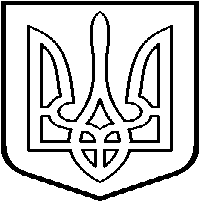 